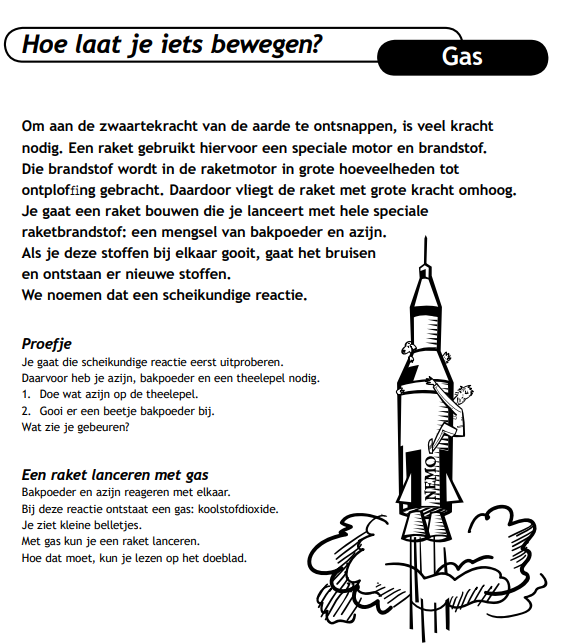 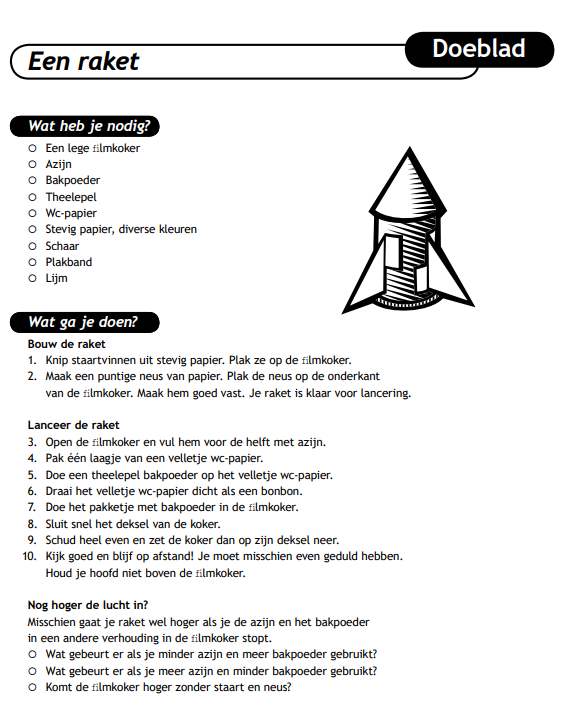 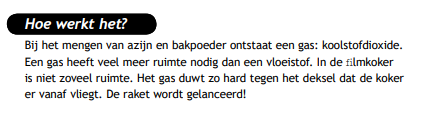 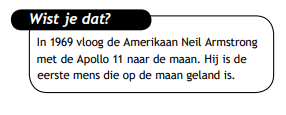 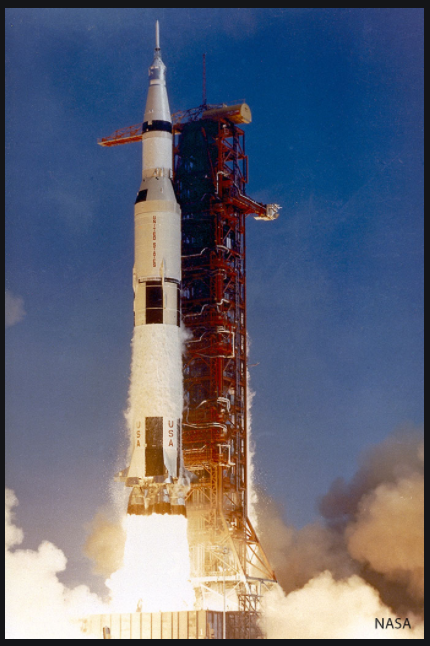 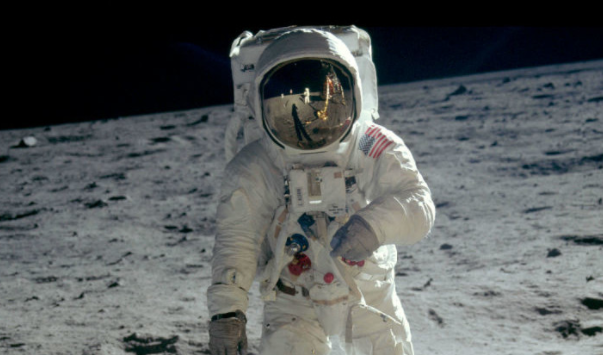 Even terug in de tijd :  https://www.youtube.com/watch?v=OCjhCL2iqlQ&ab_channel=Vox